Kosovo – Society in Transition(A young native’s point of view)Drenusha Myha 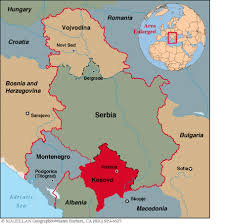 A historical overview of Kosovo; Conflicts with Serbia; The war of 1999Kosovo’s transitional process from oppression to its road towards democracy.            System transformation: political, social and national transition. Unemployment: special focus with the youth unemployment as the majority of the population.The role of religion in politics and in general.Education: before the war and now.Minority’s life in Kosovo. The role and main scope of non-governmental organization; a closer look to my work with the NGO-s. Kosovo’s road ahead; its future. 